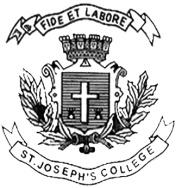 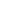 ST. JOSEPH’S COLLEGE (AUTONOMOUS), BANGALORE-27B. VOC. VISUAL MEDIA AND FILMMAKING (VMF)- IV SEMESTEREND SEMESTER EXAMINATION: JULY 2022VOF 4119 - Film StudiesTime - 2 ½ hrs		    					Max Marks - 70This paper contains one printed page and two partsExplain any FIVE questions in not more than 100 words each (5x5=25)femme fatalphallocentrismwesternlow key lightingvoyeurismsuperegoExplain any THREE in not more than 400 words each (15x3=45)With reference to the Auteur theory, how would you define an auteur? Substantiate your answer by referring to the films of Jean Luc Godard.What do you mean by ‘genre’ in cinema? Explain any 2 film genres in depth with suitable examples from films of your choice.What are the three elements that constitute the human psyche according to the theory of Psychoanalysis by Freud? Explain with examples from scenes of your choice.How does Laura Mulvey appropriate psychoanalytic theory “as a political weapon” to expose how “the unconscious of patriarchal society has structured film form''? Explain with detailed analysis of films of your choice.                                                                                                      VOF 4119_A_22
